Уважаемые жители села Раевский! 

В связи с наступлением зимнего периода и участившихся случаев падения людей на территории Республики Башкортостан в открытые колодцы инженерных сетей, Администрация сельского поселения Раевский сельсовет просит Вас в целях обеспечения безопасности жизнедеятельности жителей села провести осмотр колодцев, принадлежащих Вам на праве собственности (водопроводные и канализационные колодцы бытового назначения) на предмет их надлежащего закрытия. Не допускается закрытие колодцев деревянными досками, железными листами и иными материалами. Крышки колодцев должны соответствовать существующим требованиям и изготовлены из чугуна, отливов из металла и сплавов или полимерных материалов. 

Так же убедительно просим в случае обнаружения не надлежащим образом закрытого колодца сообщить об этом в Единую диспетчерскую службу по номеру 112 либо в Администрацию сельского поселения по телефону 8 (34754) 2-23-40.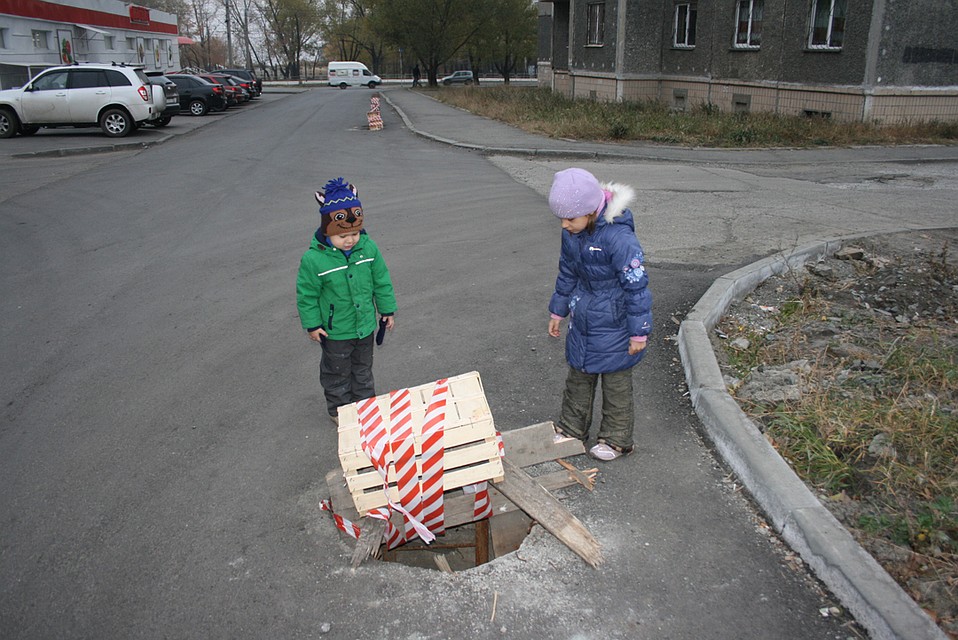 